10 КЛАСС ИСТОРИЯ 10 АПРЕЛЯ 2020 ГОДАТЕМА: Россия в начале XIX в. Отечественная война 1812 г. Россия и Священный союз. Тайные общества.Исторические личности:Наполеон Бонапарт, М.И. Кутузов, П.И. Багратион, Барклай де Толли, А.П. Тормасов, Денис Давыдов, М.И. Платов, Н.Н. Раевский.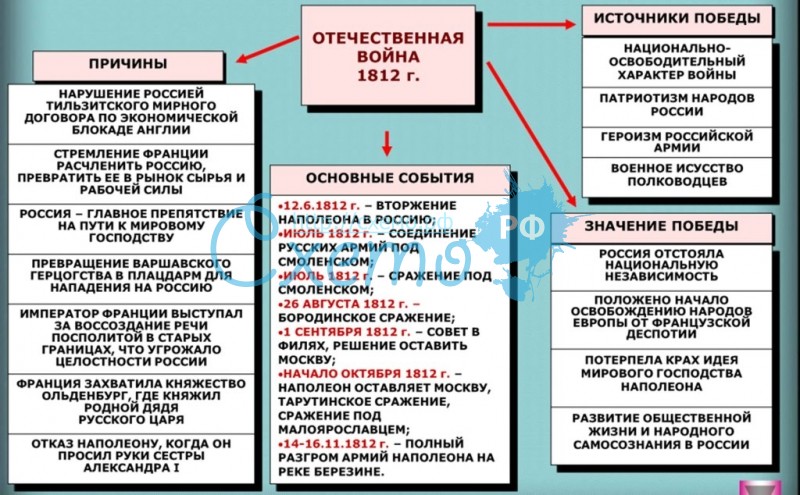 Изучение нового материала.План изучения темы:Причины и характер войны. Соотношение сил.Начальный период войны.Бородинское сражение.Оставление Москвы. Тарутинский маневр.Партизанская война.Изгнание Наполеона из пределов России.Заграничный поход русской армии.Итоги и значение Отечественной войны 1812 года.12 июня (24 июня) 1812 г. без объявления войны французская армия переправилась через реку Неман. С наступлением ночи Наполеон приблизился к реке. Первыми пристали и высадились на русский берег несколько саперов в челноке. К их удивлению. Война была на их стороне, а там, в России – мир. Все спокойно в этой чужой стране, которая была им представлена такой угрожающей. (учитель показывает расположение русских армий, их численность, обращает внимание на то, что каждая армия подчинялась своему командующему). Французский император рассчитывал разбить русские армии поодиночке. Захватить Москву и добиться от Александра I подписания мирного договора.Запись в тетради: 12(24) июля 1812 г. - французская армия вторглась в Россию.Соотношение сил сторон: 440 тыс. французов перешли Неман, им противостояли 220 тыс. русских . 1-я русская армия под командованием М.Б. Барклая де Толли, 2-я русская армия под командованием П.И. Багратиона, 3-я русская армия под командованием Тормасова.   Русским, зная о троекратном численном превосходстве армии Наполеона, необходимо было соединиться, для этого пришлось отступать. Первоначально местом соединения русских армий был назначен г. Витебск, но объединиться в нем не удалось (учитель показывает на карте). 22 мая армии Барклая де Толли и Багратиона соединились у Смоленска. Это был крупный успех русской армии и серьезная неудача Наполеона, стремившегося к разгрому 1-ой и 2-ой армии по одиночке и к проведению генерального сражения еще у границы. В момент соединения обе русские армии насчитывали около 120 тыс. человек. Наполеоновские войска все еще превосходили русскую армию по численности (около 200 тыс. человек). Поэтому, несмотря на то, что русские войска дали бой у стен Смоленска и отбили ожесточенные атаки противника, Барклай де Толли принял решение о продолжении отступления вглубь страны. Со сдачей Смоленска дорога на Москву была открыта. От Смоленска остались лишь обуглившиеся руиныЗапись в тетради: 22 июля 1812 г. - Первая  крупная битва у СмоленскаНеудачи первых недель войны, отступление русских армий породили в русском обществе разговоры об измене, главной фигурой критики стал шотландец по происхождению Барклай де Толли. Все чаще раздавались призывы к назначению главнокомандующим русской армии чрезвычайно популярного в народе, недавнего победителя Турции генерала от инфантерии светлейшего князя М.И. Голенищева-Кутузова (на экране портрет М.И. Кутузова). Несмотря на то, что Александр I не любил Кутузова, он уступил мнению общества. Вступив в командование в августе, Кутузов решил дать генеральное сражение в 110 километрах от столицы, неподалеку от села Бородино.Бородинское сражение. Видеофильм, фрагмент из киноэпопеи «Война и мир».1 ученик: «На левом фланге происходила жесточайшая битва; русские мужественно держались в окопах. Французы за каждый шаг вперед платили несметною потерей людей. Нельзя не удивляться отчаянию, с каким они лезли на смерть; нельзя не удивляться присутствию духа русских, с каким они защищались, удерживая стремление превосходящих сил неприятеля. Русские гибли, но не сдавались; на пространстве одного квадратного лье не было местечка, которое не было бы покрыто мертвыми или ранеными».2 ученик: «В продолжении одиннадцати с половиною часов огонь и меч, действуя попеременно, истребили 75 000 человек и более 35 000 лошадей. Ядра, картечи, пули, ружья, копья, сабли, штыки - все в сей день стремилось к истреблению и сокрушению человечества. Чугун и железо, сии металлы, самое время переживающие, оказывались недостаточными дальнейшему мщению людей. Раскаленные пушки не могли уже выдерживать действия пороха и, с ужасным треском лопаясь, предавали смерти заряжавших их артиллеристов. Смерть летала по всем рядам.Целые батареи переходили по несколько раз из одних рук в другие. Земля исчезла: она вся была покрыта окровавленными трупами. Чрезмерный жар отнимал последние силы. Казалось, что сия полоса России превращена волшебным каким-то действием в адскую обитель. Пальба, звуки, радостные восклицания победителей, часто повторяемые «ура», вопли умирающих, ржание коней, крики командования и отчаяния, на девяти разных европейских языках произносимые, - все сие смешивалось, придавало ужасной сей картине действие, которое никакое перо изобразить не в силах. Дым огнестрельных орудий, смешиваясь с парами крови человеческой, составил вместе облако, помрачившее самое солнце, и благодатная токмо ночь, ускорив в сей день свою темноту, положила ужасной сей сече конец».1 ученик: «Таким образом, кончилось главное бородинское побоище, в котором русские приобрели бессмертную славу. Подобной битвы, может быть, нет другого примера в летописях всего света. Одних пушечных выстрелов было выпущено французами 70 000... Во всей России отслужили благодарственные молебствия...«Вам не видать таких сражений!... Носились знамена, как тени, В дыму огонь блестел, Звучал булат, картечь визжала, Рука бойцов колоть устала, И ядрам пролетать мешала Гора кровавых тел. Изведал враг в тот день немало, Что значит русский бой удалый, Наш рукопашный бой!... Земля тряслась - как наши груди; Смешались в кучу кони, люди, И залпы тысячи орудий, Слились в протяжный вой.»Запись на доске и в тетради:Август 1812 г. - назначение М. И. Кутузова главнокомандующим русской армии.Армии: русские - 150 тыс. воинов, 640 орудий; французы - 135 тыс. человек, 587 орудий.26 августа (7 сентября) 1812 г. - Бородинское сражение.Потери: русские - 45 тыс. человек; французы - 58 тыс. человек. Сражение длилось 15 часов.Историческое значение Бородинского сражения:Наполеону не удалось осуществить свои планы - разгромить русскую армию и тем самым принудить Россию к капитуляции.Французские войска получили удар, от которого они уже не смогли оправиться.Не желая рисковать, русская армия отошла за Москву (таково было решение М.И. Кутузова после военного совета в деревне Фили под Москвой- 1 сентября 1812 г.)2 сентября русская армия вышла из Москвы. Когда удалось оторваться от неприятеля, Кутузов совершил свой знаменитый фланговый марш-маневр. (Тарутинский маневр).После того как французы вошли в разорённую и сожжённую Москву («Скажика-ка, дядя, ведь недаром Москва, спалённая пожаром, французу отдана»), их войска были деморализованы. Активизировалось партизанское движение (Д. Давыдов, А. Фигнер, В. Кожина). (Партизан — член народного вооруженного отряда, самостоятельно действующего в тылу врага.) Партизаны изматывали противника. В Москве Наполеон осознал бесперспективность войны. Не получив ответа на мирное предложение, он в октябре покинул Москву.Пребывание русской армии в Тарутино позволило добиться материального и численного превосходства над противником. Ополченцев - 100 тыс. человек. Всего 220 тыс. человек; 600 орудий. У Наполеона - около 350. Отойдя к Тарутино, Кутузов блокировал возможное продвижение французов к тульским оружейным заводам и к незатронутым войной губерниям. Сражение под Малоярославцем 12 октября 1812 г. Его исход решал вопрос о дальнейшем пути следования армии Наполеона. Небольшой город, сгоревший дотла, восемь раз переходил из рук в руки. Войска Кутузова оставили его только после того, как заняли удобную позицию, надежно преграждавшую неприятелю путь на Калугу. Утром 26 октября Наполеон отдал приказ об отступлении на Можайск и далее на Смоленск. Это путь, по которому армия Наполеона пришла в Москву; дорога была разорена,  сожжены, жители разбежались, а наступала русская зима. Началось отступление французской армии, инициатива в войне окончательно перешла в руки русских войск. Покидая Москву, французский император имел в строю 100 тыс. воинов. Выходя 14 ноября из Смоленска - около 50 тыс. человек. За армией тянулось около 30 тыс. безоружных воинов. Русская армия двигалась параллельно, все время угрожая отрезать французам пути отступления. Несколько раз русские войска вступали в победоносные столкновения с французской армией. Так, крупное сражение произошло под с. Красным, в котором погиб почти весь арьергард наполеоновской армии, а маршал Даву едва избежал плена.  В Районе р. Березина в Западной Белоруссии остатки армии Наполеона были окружены русскими войсками. Однако вследствие некоторой несогласованности действий русских военачальников Наполеон сумел переправить большую часть оставшейся у него армии на тот берег в районе г. Борисова, понеся, правда, огромные потери (около 30 тыс. человек и большую часть артиллерии). Наполеон бросает остатки своей армии и тайно направляется во Францию, дабы собрать новую армию. 6(18) декабря 1812 г. он был в Париже.6 января 1813г. Александр I издает манифест об окончании войны.  Россия праздновала победу над сильнейшим тогда противником.Закрепление изученного материала.Задание 1. Найдите в тексте все ошибки. Подчеркните их или выделите цветом.«12 июня 1812 г. «Великая армия» Наполеона (640 тысяч человек), переправившись через Днепр, вторглась в пределы России. Русская армия насчитывала 590 тысяч человек, но выставить оказалось возможным только немногим более 200 тысяч. Русские войска были разделены на три отдельные армии: одна под командованием М. Б. Барклая-де-Толли, другая — П. И. Багратиона, третья — М. И. Кутузова. Французская армия продвигалась очень быстро, а российская армия вынуждена была отступать для того, чтобы соединить разрозненные силы. Численное превосходство противника ставило вопрос о срочном пополнении войск. Однако принцип рекрутской комплектации армии давал медленные результаты. И Александр І решился на необычный шаг. 6 июля он издал манифест о введении в стране всеобщей воинской обязанности. Русские армии смогли соединиться только под Калугой в конце июля. Общее руководство взял на себя Барклай-де-Толли, занимавший в то время пост военного министра. Хороший стратег и мужественный воин, он был молчалив» замкнут. В армии его не любили. Начались его разногласия с генералами, прежде всего с Багратионом. Эти споры считают главной причиной того, что Калугу не сумели удержать. В этой ситуации Александр I решил назначить главнокомандующим М. И. Кутузова, который прибыл в ставку армии, расположенную в Цареве Займище, 17 сентября. И сразу же началась подготовка к генеральному сражению».Задание 2. Проблемный вопрос.-Как вы понимаете фразу "Двенадцатый год был великой эпохой в жизни России” (устно)Домашнее задание.Выбрать ОДНУ историческую личность и рассказать о нём, используя памяткуПАМЯТКА – алгоритм для характеристики исторической личности1. Годы жизни, звание, должность, военная служба (если имеется)2. Исторические условия, в которых происходит деятельность личности.3. Задачи, которые стремится решить исторический деятель личности, и методы их решения. (роль участия в войне)4. Значение его личных качеств.5. Оценка результатов деятельности исторической личности.СРОК СДАЧИ РАБОТЫ 17 АПРЕЛЯ 2020 ГОДА